Καλοκαιρινή γιορτή στον 2ο Παιδικό Σταθμό του Δήμου ΛαμιέωνΤο Τμήμα Παιδικής Μέριμνας και Βρεφονηπιακών Σταθμών του Δήμου Λαμιέων, ανακοινώνει ότι ο 2ος Παιδικός Σταθμός θα πραγματοποιήσει την καλοκαιρινή του γιορτή την Τετάρτη 21 Ιουνίου και ώρα 19.30. Κατά τη διάρκεια της γιορτής, η αυλή του 2ου Παιδικού Σταθμού, που βρίσκεται επί της οδού Αθηνών 32, «θα γεμίσει χρώματα και θα γίνει θάλασσα γεμάτη ζωή. Γοργόνες και μέδουσες, καβούρια και αστακοί σας περιμένουν να σας δείξουν τι γίνεται όταν μια πετρελαιοκηλίδα απειλεί το σπίτι τους».Από το Γραφείο Τύπου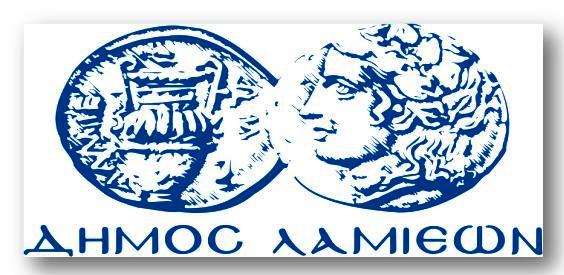 ΠΡΟΣ: ΜΜΕΔΗΜΟΣ ΛΑΜΙΕΩΝΓραφείου Τύπου& ΕπικοινωνίαςΛαμία, 19/6/2017